IRISH BLOOD TRANSFUSION SERVICE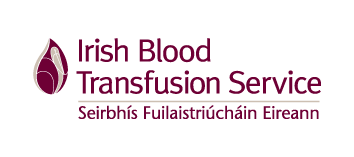 COMPLAINT/DEFECT REPORT FORMFor completion by reporting hospital in the event of a complaint/defect with Blood Product or Service. To report Adverse Transfusion Reactions where IBTS has performed compatibility testing use BT - 0311To: National Quality Assurance Manager, IBTS, NBC, James’s St., Dublin 8 or scan and email to qualityassurance@ibts.ieIRISH BLOOD TRANSFUSION SERVICE COMPLAINT/DEFECT REPORT FORMRecall No:QC No:Hospital:Department:Name of person reporting:Name of person reporting:SECTION 1. COMPLAINT/DEFECT/DETAILS:SECTION 1. COMPLAINT/DEFECT/DETAILS:SECTION 1. COMPLAINT/DEFECT/DETAILS:SECTION 1. COMPLAINT/DEFECT/DETAILS:SECTION 1. COMPLAINT/DEFECT/DETAILS:SECTION 1. COMPLAINT/DEFECT/DETAILS:SECTION 1. COMPLAINT/DEFECT/DETAILS:SECTION 1. COMPLAINT/DEFECT/DETAILS:Product:Donation/Batch No.Donation/Batch No.Donation/Batch No.Date of Expiry:Date of observation/occurrence:Date of observation/occurrence:Date of observation/occurrence:Service:Order Type:Order Type:Order Type:Routine Emergency Routine Emergency Nature of Complaint/Defect: Nature of Complaint/Defect: Nature of Complaint/Defect: Nature of Complaint/Defect: Nature of Complaint/Defect: Nature of Complaint/Defect: Nature of Complaint/Defect: Nature of Complaint/Defect: Did Complaint/Defect result in delay in transfusion?Did Complaint/Defect result in delay in transfusion?Did Complaint/Defect result in delay in transfusion?Did Complaint/Defect result in delay in transfusion?Yes  No  Yes  No  Yes  No  Yes  No  Comments: Comments: Signature:Signature:Date: Date: SECTION 2. FOR COMPLETION BY IBTS SECTION 2. FOR COMPLETION BY IBTS SECTION 2. FOR COMPLETION BY IBTS SECTION 2. FOR COMPLETION BY IBTS SECTION 2. FOR COMPLETION BY IBTS SECTION 2. FOR COMPLETION BY IBTS Received By:Name:Date:Received By:Department:Complaint Referred to Department for Investigation? Complaint Referred to Department for Investigation? Complaint Referred to Department for Investigation? Yes  No Yes  No Yes  No Referred to:Name:Date:Referred to:Department:SECTION 3. FOR COMPLETION BY HEAD OF DEPARTMENTSECTION 3. FOR COMPLETION BY HEAD OF DEPARTMENTSECTION 3. FOR COMPLETION BY HEAD OF DEPARTMENTSECTION 3. FOR COMPLETION BY HEAD OF DEPARTMENTSECTION 3. FOR COMPLETION BY HEAD OF DEPARTMENTSECTION 3. FOR COMPLETION BY HEAD OF DEPARTMENTSECTION 3. FOR COMPLETION BY HEAD OF DEPARTMENTSECTION 3. FOR COMPLETION BY HEAD OF DEPARTMENTCompletion Due Date (30 days from date registered):Completion Due Date (30 days from date registered):Completion Due Date (30 days from date registered):Completion Due Date (30 days from date registered):Completion Due Date (30 days from date registered):Complaint Category (As per attachment 6.4):Complaint Category (As per attachment 6.4):Complaint Category (As per attachment 6.4):Complaint Category (As per attachment 6.4):Initial Proposed Grade: Initial Proposed Grade: Critical  / Major  / Moderate  / Minor  / Negligible Critical  / Major  / Moderate  / Minor  / Negligible Critical  / Major  / Moderate  / Minor  / Negligible Critical  / Major  / Moderate  / Minor  / Negligible Critical  / Major  / Moderate  / Minor  / Negligible Critical  / Major  / Moderate  / Minor  / Negligible Risk Assessment Required?Risk Assessment Required?Risk Assessment Required?Yes  No Yes  No Yes  No Yes  No Yes  No Completed by:Date:QC No:SECTION 4. QA/MEDICAL/HOD INSTRUCTION: SECTION 4. QA/MEDICAL/HOD INSTRUCTION: SECTION 4. QA/MEDICAL/HOD INSTRUCTION: SECTION 4. QA/MEDICAL/HOD INSTRUCTION: SECTION 4. QA/MEDICAL/HOD INSTRUCTION: SECTION 4. QA/MEDICAL/HOD INSTRUCTION: SECTION 4. QA/MEDICAL/HOD INSTRUCTION: SECTION 4. QA/MEDICAL/HOD INSTRUCTION: SECTION 4. QA/MEDICAL/HOD INSTRUCTION: SECTION 4. QA/MEDICAL/HOD INSTRUCTION: DonorDonorDonorDonation/Product/Tissue/EquipmentDonation/Product/Tissue/EquipmentDonation/Product/Tissue/EquipmentDonation/Product/Tissue/EquipmentPrevious Donation/sPrevious Donation/sPrevious Donation/sDeferral CodeSuitable for ReleaseSuitable for ReleaseNo ActionNo ActionObs CodeHold Pending InvestigationHold Pending InvestigationQuarantineQuarantineNo ActionDiscardDiscardLookbackLookbackRecall Recall RecallRecallOther:Recall No. Authorised by:Authorised by:Date: Date: SECTION 5. HEAD OF DEPARTMENT INVESTIGATION/SUMMARYSECTION 5. HEAD OF DEPARTMENT INVESTIGATION/SUMMARYSECTION 5. HEAD OF DEPARTMENT INVESTIGATION/SUMMARYSECTION 5. HEAD OF DEPARTMENT INVESTIGATION/SUMMARYSECTION 5. HEAD OF DEPARTMENT INVESTIGATION/SUMMARYIR Required?Yes  No IR Ref No. Has there been a change to a procedure/process?Has there been a change to a procedure/process?Yes  No Ref :Has this complaint been closed out within 30 days of receipt?Has this complaint been closed out within 30 days of receipt?Has this complaint been closed out within 30 days of receipt?Yes  No Yes  No Have additional reports been attached?Have additional reports been attached?Have additional reports been attached?Yes  No Yes  No Comments:Signature:Date:SECTION 6. QA REVIEW/CLOSE OUTSECTION 6. QA REVIEW/CLOSE OUTSECTION 6. QA REVIEW/CLOSE OUTSECTION 6. QA REVIEW/CLOSE OUTSECTION 6. QA REVIEW/CLOSE OUTSECTION 6. QA REVIEW/CLOSE OUTSECTION 6. QA REVIEW/CLOSE OUTIR RequiredYes  No Yes  No IR Ref No. Trend/Index fileYes  No Yes  No Ref No. Recall Yes  No Yes  No Recall No. sSAEYes No Yes No sSAE No.Final ClassificationFinal ClassificationCritical  / Major  / Moderate  / Minor  / Negligible Critical  / Major  / Moderate  / Minor  / Negligible Critical  / Major  / Moderate  / Minor  / Negligible Critical  / Major  / Moderate  / Minor  / Negligible Critical  / Major  / Moderate  / Minor  / Negligible Comments:Comments:Signature:Signature:Date: